Marquardt School District 15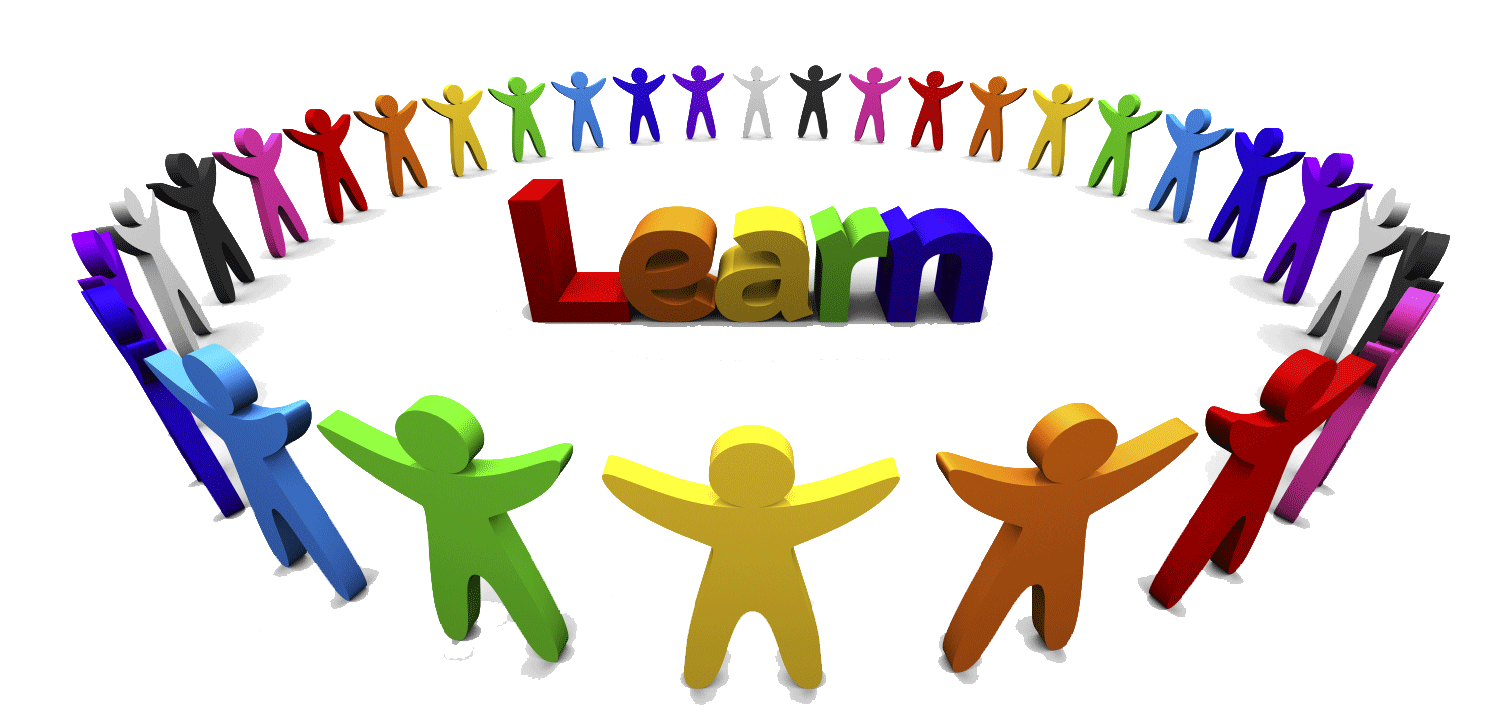 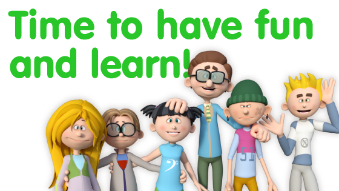 My Log Sheet of At-Home Learning Name 								Directions: Look at the Menus of Learning Fun on Marquardt District 15’s At-Home Learning page for exciting ideas to do at home. Do as many of the ideas as you can while you are at-home. Make sure you try ideas from art and music, physical development and health, and literacy – there are wonderful experiences in all of these areas! 							Type of Experience: 	Name of Activity Describe what you did, what you liked about it, what you will do differently when you try it again: 							Type of Experience: 	Name of Activity Describe what you did, what you liked about it, what you will do differently when you try it again: 							Type of Experience: 	Name of Activity Describe what you did, what you liked about it, what you will do differently when you try it again: 							Type of Experience: 	Name of Activity Describe what you did, what you liked about it, what you will do differently when you try it again: 							Type of Experience: 	Name of Activity Describe what you did, what you liked about it, what you will do differently when you try it again: 							Type of Experience: 	Name of Activity Describe what you did, what you liked about it, what you will do differently when you try it again: 							Type of Experience: 	Name of Activity Describe what you did, what you liked about it, what you will do differently when you try it again: 							Type of Experience: 	Name of Activity Describe what you did, what you liked about it, what you will do differently when you try it again: 							Type of Experience: 	Name of Activity Describe what you did, what you liked about it, what you will do differently when you try it again: